Michigan Gaming Control BoardLocation: Cadillac Place, 3062 W. Grand Blvd., L-700 – DetroitTime: 10:00 a.m. For Immediate Release:Detroit casinos report $103.4 million monthly aggregate revenue in September; quarterly revenue declines 7%Detroit, Oct. 12, 2022 – The three Detroit casinos reported $103.4 million in monthly aggregate revenue in September. Table games and slots generated $100.8 million in revenue while retail sports betting produced $2.6 million in revenue.September market shares were:MGM, 48%MotorCity, 31%Hollywood Casino at Greektown, 21%September Table Games and Slots Revenue and TaxesThe casinos’ table games and slots revenue fell 5.7% compared with September 2021 results.  Revenue also was down 3.5% from August results.  Year-to-date through Sept. 30, table games and slots revenue increased a fractional 0.8% from results for the same nine-month period last year.Compared with September 2021 results, monthly table games and slots revenue by property was:MGM, up a fractional 0.01% to $48.4 millionMotorCity, down 14.2% to $31.3 millionHollywood Casino at Greektown, down 4.3% to $21.1 millionDuring September, the three Detroit casinos paid $8.2 million in gaming taxes to the State of Michigan compared with $8.7 million for the same period last year.The three Detroit casinos reported submitting $12.5 million in wagering taxes and development agreement payments to the City of Detroit during September.Third Quarter Table Games and Slots RevenueThe three Detroit casinos reported a 7% decline in aggregate revenue for the third quarter compared with the same period last year. Quarterly gaming revenue by property fell across the board compared with the third quarter of 2021:MGM, down 2.9% to $150 million MotorCity, down 11.7% to $98.5 millionHollywood Casino at Greektown, down 8.8% to $62.8 millionThe three Detroit casinos paid $25.2 million in gaming taxes to the state during the third quarter compared with $27.1 million received during the same period last year.Retail Sports Betting Revenue and TaxesRetail sports betting qualified adjusted gross receipts (QAGR) declined 24.9% during September compared with September 2021 results of $3.5 million. QAGR was up 56.3% when compared with August’s QAGR of $1.7 million.September QAGR by property was:MGM, $1,007,935MotorCity, $822,534Hollywood Casino at Greektown, $768,912The three Detroit casinos reported total retail sports betting handle of $18,580,437.  Total gross receipts were $2,632,507 for the three retail sportsbook locations.Retail sports betting gaming taxes paid to the State of Michigan were $98,257 compared with $130,885 paid in September 2021.The three Detroit casinos reported submitting $120,091 to the City of Detroit in retail sports betting taxes during September.Year to date through Sept. 30, aggregate retail sports betting qualified adjusted gross receipts were:MGM, $4 millionMotorCity, $3.6 millionHollywood Casino at Greektown, $5.7 millionFantasy ContestsDuring August, fantasy contest operators reported total adjusted revenues of $1.2 million and paid taxes of $100,964.For the first eight months of 2022, fantasy contest operators reported $9.7 million aggregate fantasy contest adjusted revenues and paid taxes totaling $817,505."The Michigan Gaming Control Board shall ensure the conduct of fair and honest gaming to protect the interests of the citizens of the State of Michigan."####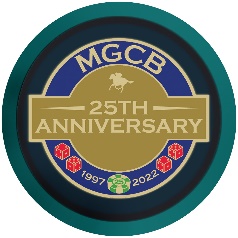 PRESS RELEASEFOR IMMEDIATE RELEASE: 
October 12, 2022Contact:
MGCB-media@michigan.govwww.michigan.gov/mgcb